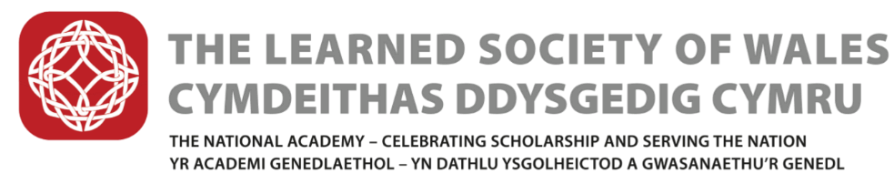 Formal Welcome and Introduction of FellowsThose Fellows elected during the 2017/18 Election cycle who are present during the Annual General Meeting will be formally introduced and welcomed.  This will be followed by the formal welcome and introduction of:any previously-elected Fellows who have not yet been formally welcomed and introduced; andany Founding Fellows who have not yet been formally welcomed and introduced.The procedure will be the same for each group.The names of Fellows who are present will be read out in turn, in alphabetical order, and each will then be invited to proceed to the front of the chamber to be greeted by the President, to be introduced to the other Fellows, and to sign the Roll of Fellows (which has been commissioned from Gwasg Gregynog).  By signing the Roll, each Fellow will affirm that, as a Fellow of the Learned Society of Wales:“I undertake to do all within my power to uphold the purposes and good name of the Society.”After signing the Roll of Fellows, each Fellow should return to his/her seat.At the conclusion of this item of business, the President will address those Fellows who have been introduced and welcomed in the following words:“In the name and by the authority of The Learned Society of Wales, I admit you as Fellows thereof”.Please note:A photographer has been engaged to record this part of the meeting and photographs will be taken of each Fellow shaking hands with the President.  Fellows are asked to pause during these “set piece” moments and to face the camera.Any Fellow or Founding Fellow who has not advised the office of his/her intention to be present but who does now expect to attend the meeting is asked to contact the Society’s Clerk, Amanda Kirk by email (akirk@lsw.wales.ac.uk) or telephone (029 2037 5054) as soon as possible, so that her / his name can be added to the list of Fellows present.PJMay 2018Annual General Meeting, 23 May 2018Cyfarfod Cyffredinol Blynyddol, 23 Mai 2018AGM/2018/09Agendum 12CCB/2018/09Agendwm 12